ANALIZA STANU GOSPODAROWANIA ODPADAMI KOMUNALNYMI NA TERENIE GMINY TARNOBRZEG ZA 2016 ROK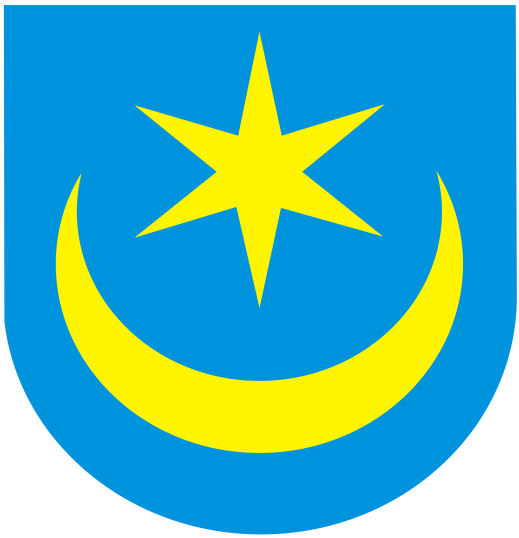 Tarnobrzeg 14.04.2017 Spis treściWstęp. ......................................................................................................................3 Zagadnienia ogólne. ................................................................................................ 3  Ocena możliwości technicznych i organizacyjnych gminy w zakresie gospodarowania odpadami komunalnymi .............................................................. 4 1. Możliwość przetwarzania zmieszanych odpadów komunalnych, odpadów zielonych oraz pozostałości z sortowania odpadów komunalnych przeznaczonych do składowania.………………………………………………………….……........4 2. Potrzeby inwestycyjne związane z gospodarowaniem odpadami komunalnymi 4 3. Liczba mieszkańców............................................................................................ 4 4. Ilość odpadów komunalnych wytworzonych na terenie gminy........................... 55. Informacja o masie odpadów komunalnych ulegających biodegradacji…...……7 6. Poziom recyklingu, przygotowania do ponownego użycia i odzysku innymi metodami innych niż niebezpieczne odpady budowlane i rozbiórkowe
 z odebranych z obszaru gminy odpadów komunalnych………............................. 7 7. Wymagane poziomy recyklingu ......................................................................... 8 8. Poziomy ograniczenia masy odpadów komunalnych ulegających biodegradacji przekazywanych do składowania w stosunku do masy tych odpadów wytworzonych w 1995 r. [%] ................................................................................. 9 Opłaty z tytułu gospodarowania odpadami komunalnymi w okresie od 01.01.2016r. do 31.12.2016r.................................................................................... 9Koszty obsługi systemu w okresie od 01.01.2016r. do 31.12.2016r: …...…...........9Wyposażenie mieszkańców w pojemniki do segregacji. .........................................9 Podsumowanie i wnioski ......................................................................................10I. Wstęp. Zgodnie z art. 3 ust.2 pkt.10 ustawy z dnia 13 września 1996 roku o utrzymaniu czystości i porządku w gminach (t.j. Dz. U. 2016 poz. 250), gminy dokonują corocznej analizy stanu gospodarki odpadami komunalnymi, w celu weryfikacji możliwości technicznych i organizacyjnych gminy w zakresie gospodarowania odpadami komunalnymi. Analiza ta ma zweryfikować możliwości gminy w zakresie przetwarzania zmieszanych odpadów komunalnych, odpadów zielonych oraz pozostałości z sortowania, a także potrzeb inwestycyjnych, kosztów systemu gospodarki odpadami komunalnymi. Ma również dostarczyć informacji o liczbie mieszkańców, liczbie właścicieli nieruchomości, którzy nie wykonują obowiązków określonych w ustawie, a także ilości odpadów komunalnych wytwarzanych na terenie gminy, a w szczególności zmieszanych odpadów komunalnych, odpadów zielonych oraz pozostałości z sortowania przeznaczonych do składowania. Analiza ma dostarczyć niezbędnych informacji dla stworzenia efektywnego systemu gospodarki odpadami komunalnymi. II. Zagadnienia ogólne. W okresie od 01.01.2016r. do 28.02.2016r. odbiór odpadów komunalnych na terenie gminy zgodnie z ustawą z dnia 13 września 1996 r. o utrzymaniu czystości i porządku w gminach
oraz uchwałą Rady Miasta Tarnobrzega Nr XXX/288/2016 z dnia 30 czerwca 2016r. „Regulamin utrzymania czystości i porządku na terenie Miasta Tarnobrzega”- realizowane było przez firmę, w trybie zamówienia z wolnej ręki: SanTa- Eko Sp. z o.o. ul. Portowa 24, 27-600 Sandomierz. W tym samym trybie od dnia 01.03.2016 do 16.03.2016  odbiór odpadów realizowany był przez firmę .A.S.A. Tarnobrzeg Sp z o.o. , ul. Strefowa 8, 39-400 Tarnobrzeg. Od  dnia 16.03.2016 firma .A.S.A. Tarnobrzeg była związana umową z gminą podpisaną w wyniku wygrania przetargu nieograniczonego.Na terenie Miasta Tarnobrzega zorganizowano punkty selektywnej zbiórki odpadów komunalnych (PSZOK). Punkt pierwszy zlokalizowany był w Tarnobrzegu przy ul. Strefowej 8  i był czynny od poniedziałku do soboty w określonych godzinach, tj: poniedziałek - piątek w godzinach od 1000 do 1800, sobota od 800 do 1400. Drugi punkt zlokalizowany był 
w Tarnobrzegu przy ul. Rusinowskiego 1  i był czynny od poniedziałku do piątku  
w określonych godzinach, tj: poniedziałek - piątek w godzinach od 900 do 1700. Do punktów mieszkańcy mogli dostarczać odpady tj. akumulatory, meble i inne odpady wielkogabarytowe, zużyte opony, zużyty sprzęt elektryczny i elektroniczny, przeterminowane leki. Punkty selektywnego zbierania przeterminowanych leków były również rozmieszczone :-Urząd Miasta Tarnobrzega, ul. Mickiewicza 7, 39-400 Tarnobrzeg-Apteka „Dzikowska”, ul. Konfederacji Dzikowskiej 16, 39-400 Tarnobrzeg-Apteka „Bułgar”, ul. Kopernika 19, 39-400 Tarnobrzeg-Apteka „Familijna”, ul. Mickiewicza 34e, 39-400 Tarnobrzeg-Apteka ul. Sienkiewicza 67, 39-400 Tarnobrzeg-Apteka „NOVA”, ul. Warszawska 378, 39-400 Tarnobrzeg -Apteka „Pod Tapimą”, ul. Waryńskiego 1, 39-400 Tarnobrzeg-Apteka „ Na Serbinowie”, ul. M. Dąbrowskiej 23, 39-400 Tarnobrzeg -Apteka ul. Zwierzyniecka 18, 39-400 Tarnobrzeg-Apteka „Moja apteka” ul. Sienkiewicza 4/71 b, 39-400 TarnobrzegPonadto w obiektach użyteczności publicznej (Urząd Miasta, placówki oświatowe na terenie gminy) znajdują się pojemniki na zużyte baterie. III. Ocena możliwości technicznych i organizacyjnych gminy w zakresie gospodarowania odpadami komunalnymi.1. Możliwość przetwarzania zmieszanych odpadów komunalnych, odpadów zielonych oraz pozostałości z sortowania odpadów komunalnych przeznaczonych do składowania. Wszystkie odpady zgodnie z zawartą umową przekazywane były do Regionalnej Instalacji Przetwarzania Odpadów Komunalnych.2.Potrzeby inwestycyjne związane z gospodarowaniem odpadami komunalnymi. W 2016r. nie realizowano żadnych zadań inwestycyjnych związanych 
z gospodarowaniem odpadów komunalnych. 3.Liczba mieszkańców:a) liczba mieszkańców zameldowanych na dzień 31.12.2016r. -47.703 osoby.b) w roku 2016 –złożono 1131 korekt do deklaracji i 96  nowych deklaracji c) w stosunku do 2 właścicieli nieruchomości zamieszkałych, (którzy nie złożyli deklaracji 
w wyznaczonym terminie)  prowadzone było postępowanie o ustalenie wysokości opłaty. Wydano 2 decyzje określające wysokość opłaty za gospodarowanie odpadami komunalnymi. 4. Ilość odpadów komunalnych wytworzonych na terenie gminy. Na podstawie sprawozdań otrzymywanych od firm odbierających odpady komunalne 
z obszaru gminy w roku 2016 odebrano następujące frakcje i ilości odpadów:5. Informacje o masie odpadów komunalnych ulęgających biodegradacji .6.Poziom recyklingu, przygotowania do ponownego użycia i odzysku innymi  metodami innych  niż niebezpieczne  odpadów  budowlanych  i rozbiórkowych,   odebranych  z  obszaru gminy odpadów  komunalnych.7.Wymagane poziomy recyklingu. V. Koszty obsługi systemu w okresie od 01.01.2016r. do 31.12.2016r.: 1. Odbiór i zagospodarowanie odpadów komunalnych-3 353 834,24 zł 2. Koszty wynagrodzenia pracowników –1 78756,08 zł3.Szkolenie pracowników -1773 zł4.Materiały i wyposażenie- 7552,34 zł5. Zakup licencji oprogramowania księgowego – 8.294,43 zł Koszty łącznie: 3 550 210 złVI. Wyposażenie mieszkańców w pojemniki do segregacji. W ramach systemu gospodarowania odpadami mieszkańców nie wyposażono w pojemniki do zbierania odpadów komunalnych na odpady zmieszane. Zapewniono  worki do segregowania odpadów. Usługę świadczyła firma SanTa- Eko Tadeusz Zych Sp. z o.o. ul. Portowa 24, 27-600 Sandomierz i firma .A.S.A. Tarnobrzeg Sp. z o.o.  ul Strefowa 8, 39-400 Tarnobrzeg 
w ramach przeprowadzonego postępowania przetargowego. Mieszkańcom rozdano ponad 14000 worków do segregacji odpadów.VII. Podsumowanie i wnioski Opracowana „Analiza stanu gospodarki odpadami komunalnymi na terenie gminy Tarnobrzeg za 2016 rok prowadzi do następujących wniosków: 1. Gmina we właściwy sposób wdrożyła nowy system gospodarowania odpadami komunalnymi. Systemem zostały objęte nieruchomości zamieszkałe na terenie gminy, wyłączając nieruchomości niezamieszkałe. 2. Zdolności przerobowe Regionalnej Instalacji Przetwarzania Odpadów Komunalnych w roku 2016 były wystarczające dla przyjmowania odpadów komunalnych pochodzących z terenu gminy. 3. Na terenie gminy w roku 2016 zebranych zostało  13466,590 Mg odpadów komunalnych. 4. W zakresie gospodarowania zmieszanymi odpadami komunalnymi gmina w roku 2016 prowadziła system zgodnie z wytycznymi „Planu Gospodarki Odpadami dla Województwa Podkarpackiego”5. W roku 2016 poziom recyklingu i przygotowania do ponownego użycia następujących frakcji odpadów komunalnych: papieru, metali, tworzyw sztucznych i szkła odebranych 
z terenu gminy  został osiągnięty. 6. W roku 2016 poziom recyklingu i przygotowania do ponownego użycia i odzysku innymi metodami innych niż niebezpieczne odpadów budowlanych i rozbiórkowych został osiągnięty. 7. Nie stwierdza się obecnie braku możliwości technicznych dla poprawnego funkcjonowania systemu gospodarowania odpadami komunalnymi na terenie gminy.
 W przyszłości nacisk powinien być położony przede wszystkim na rozwój selektywnej zbiórki. Sporządził: A. Korczakl.pRodzaj odpaduKod odpaduIlość odebranych odpadów  komunalnych w [Mg]2Odpady kuchenne ulegające biodegradacji20010810,87Odzież2001100,53Tekstylia 2001110,775Lampy fluorescencyjne i inne odpady zawierające rtęć2001210,003Urządzenia zawierające freony2001230,605Oleje i tłuszcze jadalne2001250Oleje i tłuszcze  inne niż wymienione w 2001252001260,063Detergenty2001290Detergenty inne niż wymieniowe w 2001302001300Leki inne niż wymienione w 2001312001321,528Baterie i akumulatory łącznie z bateriami2001330Baterie akumulatory inne niż wymienione 2001332001340,069Zużyte urządzenia elektryczne i elektroniczne200135*1,079Zużyte urządzenia elektryczne i elektroniczne inne niż wymienione w 200121 i 2101232001350,34Zużyte urządzenia elektryczne i elektroniczne inne niż wymienione w 200121 i 200123 i 2001352001368,246Drewno inne niż wymienione w 20 01 372001380,380Tworzywa sztuczne20013935,353Metale2001400,113Odpady ulegające biodegradacji20020129,939Niesegregowane odpady komunalne20030113466,59Odpady wielkogabarytowe200307312,292Odpady komunalne nie wymienione w innych podgrupach2003996,45Syntetyczne oleje silnikowe, przekładniowe i smarowe1302060,090Opakowania z papieru i tektury150101556,379Opakowania z tworzyw sztucznych150102666,827Opakowania z drewna 1501030,110Opakowania metalowe1501040,861Zmieszane odpady opakowaniowe 15010629,69Opakowania ze szkła150107455,683Opakowania zawierające pozostałości substancji niebezpiecznych lub nimi zanieczyszczone1501100,116Sorbenty, materiały filtracyjne, tkaniny  do wycierania1502030Zużyte opony1601034,036Tworzywa sztuczne1601190Odpady betonu oraz gruz betonowy z rozbiórek i remontów17010179,8Gruz ceglany1701020Odpady innych materiałów ceramicznych i elementów wyposażenia1701030zmieszane odpady materiałów ceramicznych i elementów wyposażenia inne niż wymienione 
17 01 0617 01 07271,899Inne niewymienione odpady1701823,540Szkło1702026,973Tworzywa sztuczne1702030Materiały izolacyjne inne niż wymienione w 170601 i 1706031706045,28Zmieszane odpady z budowy, remontów i demontażu inne niż wymienione w 170901, 170902 i 17090317090413,328l.pRodzaj odpaduKod odpaduIlość odebranych odpadów  komunalnych w [Mg]1Odpady z targowisk20030202Opakowania z papieru i tektury 150101556,3793Odpady  ulegające biodegradacji 20020129,9394Zmieszane odpady opakowaniowe 15010629,695Opakowania z drewna1501030,1106Drewno inne niż wymienione w 2001372001380,38Kod odbieranych odpadówRodzaj odebranych odpadówŁączna masa odebranych odpadów (Mg)Masa odpadów poddanych  recyklingowiMasa odpadów przygotowanych do ponownego użyciaMasa odpadów poddanych odzyskowi innymi metodami niż  recykling 
i ponownie użycie170604Materiały izolacyjne inne niż wymienione  w 170601 i 1706035,280000170102Gruz ceglany0000170107Zmieszane  odpady z betonu gruzu ceglanego odpadowych materiałów ceramicznych i elementów  wyposażenia271,899267,56900170101Odpady  betonu oraz gruz betonowy z rozróbek i remontów79,8079,80170202Szkło 6,973000170203Tworzywa sztuczne 0000170904Zmieszane odpady z budowy, remontów i demontażu inne niż wymienione w 170901, 170902 i 17090313,328000Rozporządzenie Ministra Środowiska z dnia 14 grudnia 2016 r. w sprawie poziomów recyklingu, przygotowania do ponownego użycia i odzysku innymi metodami niektórych frakcji odpadów komunalnych (Dz.U. 2016 poz. 2167) poziomy te wynoszą odpowiednio: Na terenie  gminy  osiągnięto następujące poziomy:- poziom recyklingu przygotowania do ponownego użycia następujących frakcji odpadów  komunalnych: papieru, szkła, metali, tworzyw sztucznych 49,18%- poziom recyklingu, przygotowania  do ponownego użycia i odzysku innymi metodami innych niż niebezpieczne odpadów  budowlanych i rozbiórkowych 92,12%. Poziomy  ograniczenia masy odpadów komunalnych ulegających biodegradacji przekazywanych do składowania w stosunku do masy tych odpadów wytworzonych 
w 1995 r. [%]8. Poziom ograniczenia masy odpadów komunalnych ulegających biodegradacji dla gminy w 2016 roku wyniósł: 0 %IV. Opłaty z tytułu gospodarowania odpadami komunalnymi w okresie od 01.01.2016 r. do 31.12.2016 r.Wpływy z tytułu opłat za gospodarowanie odpadami  komunalnymi 2779534,61 zł Zaległości na dzień 31.12.2016 to kwota 35652,41 zł netto.